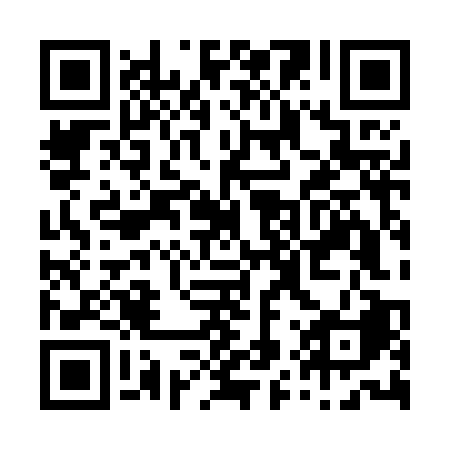 Ramadan times for Altamura, ItalyMon 11 Mar 2024 - Wed 10 Apr 2024High Latitude Method: Angle Based RulePrayer Calculation Method: Muslim World LeagueAsar Calculation Method: HanafiPrayer times provided by https://www.salahtimes.comDateDayFajrSuhurSunriseDhuhrAsrIftarMaghribIsha11Mon4:404:406:1212:044:115:575:577:2212Tue4:394:396:1012:034:125:585:587:2313Wed4:374:376:0812:034:125:595:597:2514Thu4:354:356:0712:034:136:006:007:2615Fri4:344:346:0512:034:146:016:017:2716Sat4:324:326:0312:024:156:026:027:2817Sun4:304:306:0212:024:166:036:037:2918Mon4:284:286:0012:024:176:046:047:3019Tue4:274:275:5812:014:176:056:057:3220Wed4:254:255:5712:014:186:066:067:3321Thu4:234:235:5512:014:196:076:077:3422Fri4:214:215:5312:014:206:086:087:3523Sat4:194:195:5212:004:216:096:097:3624Sun4:174:175:5012:004:216:106:107:3825Mon4:164:165:4812:004:226:126:127:3926Tue4:144:145:4711:594:236:136:137:4027Wed4:124:125:4511:594:246:146:147:4128Thu4:104:105:4311:594:246:156:157:4329Fri4:084:085:4211:584:256:166:167:4430Sat4:064:065:4011:584:266:176:177:4531Sun5:045:046:3812:585:277:187:188:461Mon5:035:036:3712:585:277:197:198:482Tue5:015:016:3512:575:287:207:208:493Wed4:594:596:3312:575:297:217:218:504Thu4:574:576:3212:575:297:227:228:515Fri4:554:556:3012:565:307:237:238:536Sat4:534:536:2912:565:317:247:248:547Sun4:514:516:2712:565:317:257:258:558Mon4:494:496:2512:565:327:267:268:579Tue4:474:476:2412:555:337:277:278:5810Wed4:464:466:2212:555:337:287:288:59